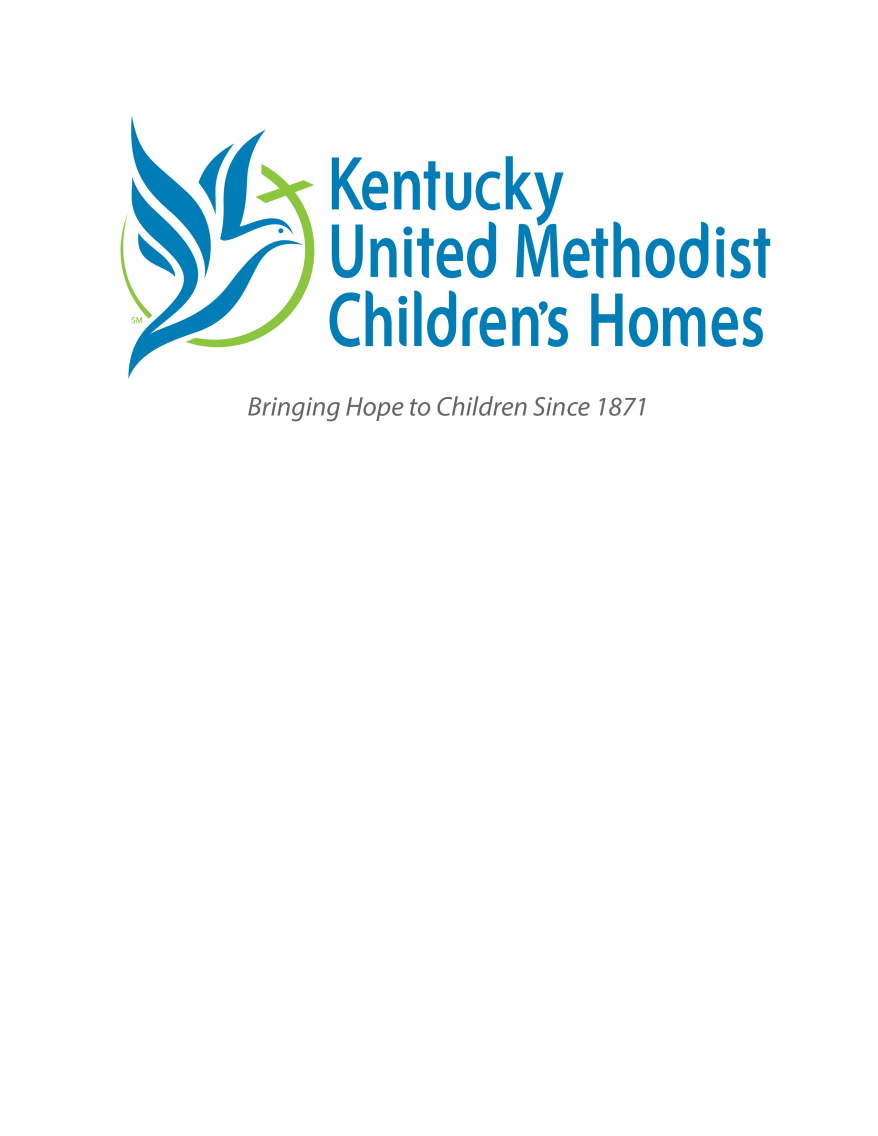 An Update from the Kentucky United Methodist Children’s HomesAugust 1, 2020Thank you for sharing this update from us with your church! You are welcome to use our logo (above) as well! Please contact Ralph Young at info@kyumh.org if you have any questions about how to use this information.At KyUMH, we are thankful for many things! First, thank you for your generous giving for the May/June Offering of Hope and your gifts of face masks, games and activities for our staff and kids. Our kids LOVE the gifts you give! “Everything you give to us makes things that much better,” one of our boys wrote in a thank you note. Thank you for your prayers, as we have had NO cases of COVID-19 on any of our campuses. You make our ministry possible no matter the circumstances! All negative cases at Lexington ILP as of July 29.Staff on both campuses are determining how to give our youth the best educational experience and keep them safe. Our community-based staff continues to serve Kentucky families through tele-health technology. They can see some clients in person for emergencies, and have found creative ways to engage youth in outdoor activities. It’s thanks to you that we can continue caring for them! Please continue praying for us: For our kids and staff to stay optimistic, for our leadership as they navigate the best way forward and for our continued physical and emotional health.At this time, we could use donations of disinfecting materials (wipes and sprays) as well as toiletries for our teens. Your financial support on the August 30th Offering of Hope for 5th Sunday is deeply appreciated. There are several ways to give:You can mail a check to 1115 Ashgrove Road, Nicholasville KY 40356You can give via credit card or direct bank transfer at kyumh.org/donateYou can give by texting “5thsunday” to (855) 735-2437